                            NSF PROPOSAL DOCUMENTS PI CHECKLIST 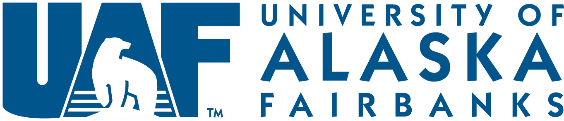         RESEARCH.GOV PAPPG 2020 effective June 1, 2020Updated 12/2020Office of Grants and Contracts Administration(Once you enter the PI, Co-PI and Senior Personnel names: ctrl-A > right click >update field.  Do this anytime you change the names above so that they feed correctly to the checklist)* indicates the only documents needed for a non-lead collaborative submissionFOR PIs/DRAs STARTING THE RESEARCH.GOV PROPOSAL ON THEIR OWN, NOTE THAT BEFORE STARTING, YOU’LL NEED TO HAVE: FUNDING ANNOUNCEMENT NUMBER, DIRECTORATE/DIVISION/PROGRAM AS APPROPRIATE AND TYPE OF PROPOSAL (single proposal or separately submitted collaborative).  You can’t start a proposal without this information, nor can you change the information once it’s entered.Logon to NCBI for the required Current and Pending builderPI Name FOA Due DateCo-PI namesOther Senior Personnel namesGENERAL INFORMATION *GENERAL INFORMATION *GENERAL INFORMATION *GENERAL INFORMATION *Black text, Arial/Palatino Linotype/Courier New 10 pt, OR Times New Roman/Computer Modern 11 ptCambria Math for formulas/equations; Greek letters/special characters – less than 10 pt. ok 1 inch margins, 6 lines of text within a vertical space of 1”Nothing in the margins, including page numbersProject setup * Cover Sheet, Manage Personnel and Subaward Organizations, link proposals, Project setup * Cover Sheet, Manage Personnel and Subaward Organizations, link proposals, Project setup * Cover Sheet, Manage Personnel and Subaward Organizations, link proposals, Project setup * Cover Sheet, Manage Personnel and Subaward Organizations, link proposals, Main Proposal PageMain Proposal PageMain Proposal PageMain Proposal PageTitle includes any required descriptive words (see solicitation for title requirements) Cover SheetCover SheetCover SheetCover SheetCover SheetCover SheetCover SheetCover SheetCover SheetCover SheetCover SheetCover SheetStart date 6+ months out, unless allowed by FOAStart date 6+ months out, unless allowed by FOAStart date 6+ months out, unless allowed by FOAStart date 6+ months out, unless allowed by FOAStart date 6+ months out, unless allowed by FOA# of Months# of MonthsPrimary place of performance addressOther Information, complete as applicable *Other Information, complete as applicable *Other Information, complete as applicable *Other Information, complete as applicable *Other Information, complete as applicable *Other Information, complete as applicable *Other Information, complete as applicable *Other Information, complete as applicable *Other Information, complete as applicable *Other Information, complete as applicable *Other Information, complete as applicable *Other Information, complete as applicable *Funding of an International Branch CampusFunding of a Foreign Org. including through subaward or consultant Funding of a Foreign Org. including through subaward or consultant Funding of a Foreign Org. including through subaward or consultant International Activities country name – must be checked if either of the previous two are checked, OR if there will be international non-conference travel. Worldwide if country is unknown.International Activities country name – must be checked if either of the previous two are checked, OR if there will be international non-conference travel. Worldwide if country is unknown.International Activities country name – must be checked if either of the previous two are checked, OR if there will be international non-conference travel. Worldwide if country is unknown.Manage Personnel and Subaward OrganizationsManage Personnel and Subaward OrganizationsManage Personnel and Subaward OrganizationsManage Personnel and Subaward OrganizationsManage Personnel and Subaward OrganizationsManage Personnel and Subaward OrganizationsManage Personnel and Subaward OrganizationsManage Personnel and Subaward OrganizationsManage Personnel and Subaward OrganizationsManage Personnel and Subaward OrganizationsManage Personnel and Subaward OrganizationsManage Personnel and Subaward OrganizationsAll Co-PIs listedAll Co-PIs listedAll Co-PIs listedFor Subawards Subawardee organization has been added        Subawardee personnel have been addedFor Subawards Subawardee organization has been added        Subawardee personnel have been addedFor Subawards Subawardee organization has been added        Subawardee personnel have been addedFor Subawards Subawardee organization has been added        Subawardee personnel have been addedFor Subawards Subawardee organization has been added        Subawardee personnel have been addedFor Subawards Subawardee organization has been added        Subawardee personnel have been addedFor Subawards Subawardee organization has been added        Subawardee personnel have been addedFor Subawards Subawardee organization has been added        Subawardee personnel have been addedFor Subawards Subawardee organization has been added        Subawardee personnel have been addedFor Subawards Subawardee organization has been added        Subawardee personnel have been addedProject summaryOne pageOverview, Intellectual Merit and Broader Impacts sections; each header on its own line with no other information, including section numbersproject descriptionproject descriptionproject descriptionproject descriptionproject descriptionproject descriptionproject description15 pages, unless otherwise indicated in FOA All graphics/figures/charts uploaded ok and within margins, caption are readable No URLs Explanation/justification of funding to an IBC or foreign organization (through subaward or consultant arrangement) is included15 pages, unless otherwise indicated in FOA All graphics/figures/charts uploaded ok and within margins, caption are readable No URLs Explanation/justification of funding to an IBC or foreign organization (through subaward or consultant arrangement) is included15 pages, unless otherwise indicated in FOA All graphics/figures/charts uploaded ok and within margins, caption are readable No URLs Explanation/justification of funding to an IBC or foreign organization (through subaward or consultant arrangement) is included15 pages, unless otherwise indicated in FOA All graphics/figures/charts uploaded ok and within margins, caption are readable No URLs Explanation/justification of funding to an IBC or foreign organization (through subaward or consultant arrangement) is includedSeparate section labeled as Broader ImpactsProprietary or Privileged Information Clearly mark and label with legend (PAPPG suggested language, "The following is (proprietary or confidential) information that (name of proposing organization) requests not be released to persons outside the Government, except for purposes of review and evaluation.")Separate section labeled as Broader ImpactsProprietary or Privileged Information Clearly mark and label with legend (PAPPG suggested language, "The following is (proprietary or confidential) information that (name of proposing organization) requests not be released to persons outside the Government, except for purposes of review and evaluation.")Results from Prior NSF Support(current funding, OR end date in last 5 years)Results from Prior NSF Support(current funding, OR end date in last 5 years)Results from Prior NSF Support(current funding, OR end date in last 5 years)Results from Prior NSF Support(current funding, OR end date in last 5 years)Results from Prior NSF Support(current funding, OR end date in last 5 years)Results from Prior NSF Support(current funding, OR end date in last 5 years)Results from Prior NSF Support(current funding, OR end date in last 5 years)PI/Co-PIs: PI/Co-PIs: PI/Co-PIs: PI/Co-PIs: PI/Co-PIs: PI/Co-PIs: PI/Co-PIs: Section labeled as Results from Prior Support on its own line with no other information, including section numbers No more than 5 pages totalAll PIs/coPI includedStatement included for any PI/coPI who doesn’t have prior resultsFor each person’s reported results: Title               NSF award #, amount, project start and end datesSeparate, labeled sections for:  Intellectual Merit   Broader Impacts List of all publications resulting from the award, with a complete       bibliographic citation, may be in references, if none, then        “No publications were produced under this award.” Evidence of research products/availability, including data, pubs, samples,       collections,  For renewals, description of relation of completed work to proposed work  For each person’s reported results: Title               NSF award #, amount, project start and end datesSeparate, labeled sections for:  Intellectual Merit   Broader Impacts List of all publications resulting from the award, with a complete       bibliographic citation, may be in references, if none, then        “No publications were produced under this award.” Evidence of research products/availability, including data, pubs, samples,       collections,  For renewals, description of relation of completed work to proposed work  For each person’s reported results: Title               NSF award #, amount, project start and end datesSeparate, labeled sections for:  Intellectual Merit   Broader Impacts List of all publications resulting from the award, with a complete       bibliographic citation, may be in references, if none, then        “No publications were produced under this award.” Evidence of research products/availability, including data, pubs, samples,       collections,  For renewals, description of relation of completed work to proposed work  references citedreferences citedreferences citedreferences citedreferences citedreferences citedreferences citedAll author names listed, fully written out (i.e. no “et al”) and in order as they appearArticle/journal title, book title, volume number, start/end page numbers, year of publication, URLs are okay All author names listed, fully written out (i.e. no “et al”) and in order as they appearArticle/journal title, book title, volume number, start/end page numbers, year of publication, URLs are okay All author names listed, fully written out (i.e. no “et al”) and in order as they appearArticle/journal title, book title, volume number, start/end page numbers, year of publication, URLs are okay All author names listed, fully written out (i.e. no “et al”) and in order as they appearArticle/journal title, book title, volume number, start/end page numbers, year of publication, URLs are okay All author names listed, fully written out (i.e. no “et al”) and in order as they appearArticle/journal title, book title, volume number, start/end page numbers, year of publication, URLs are okay budget *budget *budget *budget *budget *budget *budget *Meets FOA specifics for allowed costsMeets FOA minimum/maximum, both yearly and overallMeets FOA specifics for allowed costsMeets FOA minimum/maximum, both yearly and overallContracts for the purpose of obtaining goods/services for the proposer’s use are in ODC – OtherMatches internal budgetSeparate budget is entered for each subcontractContracts for the purpose of obtaining goods/services for the proposer’s use are in ODC – OtherMatches internal budgetSeparate budget is entered for each subcontractbudget justification *budget justification *budget justification *budget justification *budget justification *budget justification *budget justification *Budget Justification TemplateBudget Justification TemplateBudget Justification TemplateBudget Justification TemplateBudget Justification TemplateBudget Justification TemplateBudget Justification TemplateBudget Justification TemplateMeets FOA specifics for allowed/required costsMeets FOA minimum/maximum, both yearly and overallMeets FOA specifics for allowed/required costsMeets FOA minimum/maximum, both yearly and overallAbsolutely no cost share unless required by solicitationAbsolutely no cost share unless required by solicitationSENIOR PERSONNEL DOCUMENTS*biosketch *Logon to NCBI for the required Biosketch builderLogon to NCBI for the required Biosketch builderProvided separately for each PI, Co-PI and Senior PersonUses NSF-approved format that has PDF signature line intactSenior Personnel:Professional Preparation in chronological order Appointments in reverse chronological order; include any title academic, professional or institutional position regardless of payIf using ORCiD, these need to be sorted on the ORCiD side before populating SciENcvProducts/Publications – citation of up to 5 most closely related to projects and up to 5 other significant products, including submitted for publication; et al is allowedSynergistic Activities – up to 5 distinct examples, none with multiple component (an example of multiple components would be listing classes taught, boards served on, etc.)current and pending support *current and pending support *current and pending support *current and pending support *Provided separately for each PI, Co-PI and Senior PersonUses NSF-approved format that has PDF signature line intactThe proposed project (list as Pending) and all other projects or activities (Current or Pending) requiring a portion of time of the PI and any other senior personnel must be included, even if they receive no salary support from the project(s)In-kind resources are listed (including sponsored projects for which there is cost share required, if the cost share comes from outside UAF)Senior Personnel:cOLLABORATORS & oTHER AFFILIATIONS *Provided separately for each PI, Co-PI and Senior Person, and uploaded in the Excel formatSenior Personnel:Uses current NSF template found atCollaborators and Other Affiliations Information Template      No change to column widths; it’s ok to insert rowsA COA table is uploaded for each PI/Co-PI/Senior PersonAll names are listed in last name, first name order, doesn’t need to be sorted alphabeticallyColumn A has been filled in for Tables 2-5facilities, equipment and other resources *facilities, equipment and other resources *facilities, equipment and other resources *facilities, equipment and other resources *No cost sharing languageIncludes unfunded collaborators and the individuals’ role(s) on the project should be describedOnly resources that are directly applicable are includedSubawardees’ information is included in our document other documentsother documentsother documentsother documentsother documentsother documentsother documentsother documentsother documentsother documentsData Management Plan, 2 page limit:One combined Data Management Plan for collaborative proposals and proposals that include subawardsA valid Data Management Plan may include only the statement that is a clear justification that no detailed plan is neededData Management Plan ToolData Management Plan, 2 page limit:One combined Data Management Plan for collaborative proposals and proposals that include subawardsA valid Data Management Plan may include only the statement that is a clear justification that no detailed plan is neededData Management Plan ToolData Management Plan, 2 page limit:One combined Data Management Plan for collaborative proposals and proposals that include subawardsA valid Data Management Plan may include only the statement that is a clear justification that no detailed plan is neededData Management Plan ToolData Management Plan, 2 page limit:One combined Data Management Plan for collaborative proposals and proposals that include subawardsA valid Data Management Plan may include only the statement that is a clear justification that no detailed plan is neededData Management Plan ToolData Management Plan, 2 page limit:One combined Data Management Plan for collaborative proposals and proposals that include subawardsA valid Data Management Plan may include only the statement that is a clear justification that no detailed plan is neededData Management Plan ToolData Management Plan, 2 page limit:One combined Data Management Plan for collaborative proposals and proposals that include subawardsA valid Data Management Plan may include only the statement that is a clear justification that no detailed plan is neededData Management Plan ToolPost-doc Mentoring Plan (if applicable), 1 page limit; this is included in the lead’s documentation, even if the post-doc is at a collaborating/subawardee institutionoptional documentsoptional documentsoptional documentsoptional documentsoptional documentsoptional documentsoptional documentsoptional documentsoptional documentsoptional documentsOther personnel Biosketches, marked as Other Personnel, and combined into one PDFReviewers to include: first, middle initial, last name, email, organizationReviewers to include: first, middle initial, last name, email, organizationReviewers to include: first, middle initial, last name, email, organizationReviewers to exclude: first, middle initial, last name, email, organization, reason for excludingReviewers to exclude: first, middle initial, last name, email, organization, reason for excludingCombine all other supplementary documents into a single PDF and upload into Other Supplementary DocumentsCombine all other supplementary documents into a single PDF and upload into Other Supplementary DocumentsCombine all other supplementary documents into a single PDF and upload into Other Supplementary DocumentsCombine all other supplementary documents into a single PDF and upload into Other Supplementary DocumentsCombine all other supplementary documents into a single PDF and upload into Other Supplementary DocumentsCombine all other supplementary documents into a single PDF and upload into Other Supplementary DocumentsCombine all other supplementary documents into a single PDF and upload into Other Supplementary DocumentsCombine all other supplementary documents into a single PDF and upload into Other Supplementary DocumentsCombine all other supplementary documents into a single PDF and upload into Other Supplementary DocumentsCombine all other supplementary documents into a single PDF and upload into Other Supplementary DocumentsLetters of CollaborationLetters of CollaborationLetters of CollaborationLetters of CollaborationLetters of CollaborationLetters of CollaborationLetters of CollaborationLetters of CollaborationLetters of CollaborationLetters of CollaborationFollow PAPPG guidelines unless specified in FOA Letters from all unfunded collaborators are includedFollow PAPPG guidelines unless specified in FOA Letters from all unfunded collaborators are includedFollow PAPPG guidelines unless specified in FOA Letters from all unfunded collaborators are includedNo support languageNo support languageNo support languageNo support languageNo support languageOther FOA requirementsOther FOA requirementsOther FOA requirements